Sarkis Banipalsin, M.D.
Palliative & Pain Consultant Specialist
1610 Westwood Dr Suite 5
San Jose, CA, 95125 
408-448-2264Frozen Shoulder Exercises Wand exercise, Flexion: Stand upright and hold a stick in both hands, palms down. Stretch your arms by lifting them over your head, keeping your arms straight. Hold for 5 seconds and return to the starting position. Repeat 10 times.Wand exercise, Extension: Stand upright and hold a stick in both hands behind your back. Move the stick away from your back. Hold the end position for 5 seconds. Relax and return to the starting position. Repeat 10 times.Wand exercise, External rotation: Lie on your back and hold a stick in both hands, palms up. Your upper arms should be resting on the floor with your elbows at your sides and bent 90 degrees. Use your uninjured arm to push your injured arm out away from your body. Keep the elbow of your injured arm at your side while it is being pushed. Hold the stretch for 5 seconds. Repeat 10 times.Wand exercise, Internal rotation: Stand with your uninjured arm behind your head holding the end of a stick. Put your injured arm behind your back at your waist and grab the stick. Pull the stick up behind your back by straightening the elbow of your uninjured arm and bending the elbow of your injured arm. Hold this position for 5 seconds and then go back to the starting position. Repeat 10 times.Wand exercise, Shoulder abduction and adduction: Stand and hold a stick with both hands, palms facing away from your body. Rest the stick against the front of your thighs. Use your uninjured arm to push your injured arm out to the side and up as high as possible. Keep your arms straight. Hold for 5 seconds. Repeat 10 times.Scapular active range of motion: Stand and shrug your shoulders up and hold for 5 seconds. Then squeeze your shoulder blades back and together and hold 5 seconds. Next, pull your shoulder blades downward as if putting them in your back pocket. Relax. Repeat this sequence 10 times.Pectoralis stretch: Stand in an open doorway or corner with both hands slightly above your head on the door frame or wall. Slowly lean forward until you feel a stretch in the front of your shoulders. Hold 15 to 30 seconds. Repeat 3 times.Biceps stretch: Stand facing a wall (about 6 inches away from the wall). Raise your injured arm out to your side and place the thumb side of your hand against the wall (palm down). Keep your arm straight. Rotate your body in the opposite direction of the raised arm until you feel a stretch in your biceps. Hold 15 seconds. Repeat 3 times.Sleeper stretch: Lie on your injured side with your hips and knees flexed and your arm straight out in front of you. Bend the elbow on your injured side to a right angle so that your fingers are pointing toward the ceiling. Then use your other hand to gently push your arm down toward the floor. Keep your shoulder blades lightly squeezed together as you do this exercise. Hold the stretch for 30 seconds. Repeat 3 times.Written by Tammy White, MS, PT, and Phyllis Clapis, PT, DHSc, OCS, for RelayHealth.Published by RelayHealth.
Last modified: 2011-02-09
Last reviewed: 2009-11-10This content is reviewed periodically and is subject to change as new health information becomes available. The information is intended to inform and educate and is not a replacement for medical evaluation, advice, diagnosis or treatment by a healthcare professional.References 
Adult Advisor 2011.1 Index © 2011 RelayHealth and/or its affiliates. All rights reserved.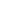 